附件1生活垃圾分类收集容器颜色厨余垃圾收集容器为绿色，色标为 PANTONE 356C； 可回收物收集容器为蓝色，色标为 PANTONE 647C；有害垃圾收集容器为红色，色标为 PANTONE 703C；其他垃圾收集容器为灰色，色标为 PANTONE 5477C。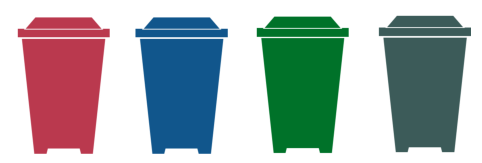 